Supplementary MaterialDecision tree: Database and variablesPatient Admissions and Days of Hospitalization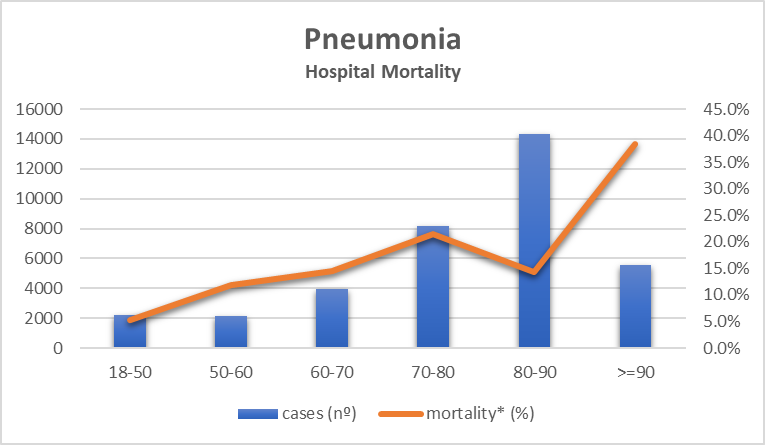 *mortality (lethality – proportion of pneumonia pts deceased)  Pneumonia hospital mortality age distributionMicrobiologic Data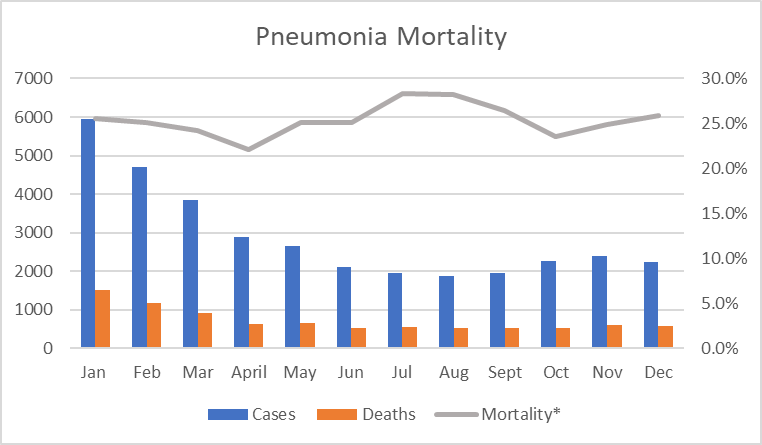 *Hospital Mortality (Lethality) – proportion of deceased pneumonia patients  Pneumonia admissions and mortality by monthMicrobiologic seasonal distributionPneumonia etiology by age groupPatients (Pts)Nº DeceasedLethalityTotal pts36,3669,12325.1Pts single admission32,782 8,03124.5Pts with readmissions3,5841,09230.6Hospital stay ≤ 1 day2,2071,64874.7Hospital stay >1 and ≤ 15 days27,8445,83220.9Hospital stay > 15 days6,3151,64426.0Total admissions40,6969,12322.4MicrobiologyCases (%)Hospital Mortality (%)Pneumococcus1,328 (41.2)12.3Miscellaneous gram-negative533 (16.6)23.6MRSA positive460 (14.3)43.0Hemophilus influenzae248 (7.7)6.0MRSA negative223 (6.9)27.8Klebsiella pneumoniae224 (7.0)25.9Streptococcus spp136 (4.2)23.5Atypical bacteria45 (1.4)6.7Other23 (0.7)26.1Total microbiologic identifications3,220 (8.9)20.6Microbiologic negative isolates33,146 (91.1)25.5